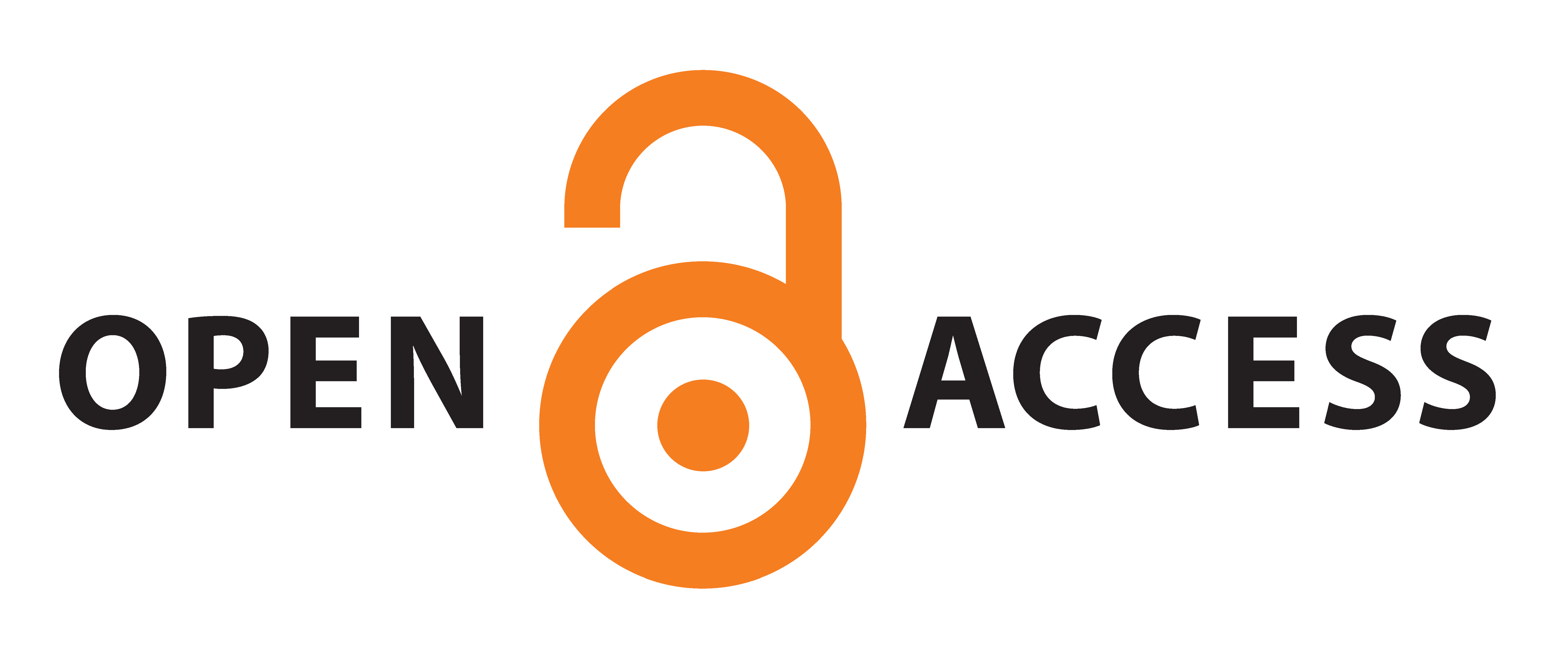 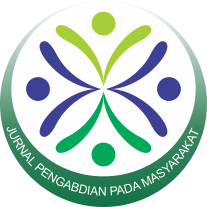 Petunjuk Penulisan Naskah di Jurnal Pengabdian Pada Masyarakat (JPPM)Ade Hidayat, Author Xxx21, 2 Universitas Mathla’ul Anwar Banten Suggested citation: Hidayat, A., & Xxx, A. (2019). Petunjuk penulisan naskah di jurnal pengabdian pada masyarakat (JPPM). Jurnal Pengabdian Pada Masyarakat, 4(2), 1-7. DOI: 10.30653/002.201942.000Open Access | URL: http://ppm.ejournal.id/index.php/pengabdian/article/view/000[Please remember that the above items must not exceed the first page!]PENDAHULUAN 6ptPendahuluan berisi (secara berurutan) latar belakang umum, kajian literatur terdahulu (state of the art) sebagai dasar pernyataan kebaruan ilmiah dari artikel, pernyataan kebaruan ilmiah, dan permasalahan penelitian atau hipotesis. Di bagian akhir pendahuluan harus dituliskan tujuan kajian artikel tersebut. Di dalam format artikel ilmiah tidak diperkenankan adanya tinjauan pustaka sebagaimana di laporan penelitian, tetapi diwujudkan dalam bentuk kajian literatur terdahulu (state of the art) untuk menunjukkan kebaruan ilmiah artikel tersebut. Dokumen ini adalah template. Sebuah salinan elektronik yang dapat diunduh dari situs web Jurnal Pengabdian Pada Masyarakat. Untuk pertanyaan atas kertas panduan, silakan hubungi panitia publikasi jurnal seperti yang ditunjukkan pada situs web. Cara paling mudah untuk memenuhi persyaratan format penulisan adalah dengan menggunakan dokumen ini sebagai template. Kemudian ketikkan teks Anda ke dalamnya.Ukuran kertas harus sesuai dengan ukuran halaman A4, yaitu lebar 210mm (8,27") dan panjang 297mm (11,69"). Batas margin ditetapkan sebagai berikut:1) Atas = 30 mm 2) Bawah = 30 mm3) Kiri = Kanan = 28 mm Paragraf harus teratur. Semua paragraf harus ditulis menggunakan aligment justified, yaitu sama-sama rata kiri dan dan rata kanan.Seluruh dokumen harus menggunakan jenis huruf Palatino Linotype. Jenis font lain dapat digunakan jika diperlukan untuk tujuan khusus. Fitur ukuran font dapat dilihat pada Tabel 1.Heading digunakan tidak lebih dari 3 tingkat. Berikut tata cara penulisan heading:Headings 1: Heading utama ditulis huruf kapital semua, cetak tebal, dan rata tengah. Sebagai contoh, METODE. Heading-2: Heading level 2 diawali huruf kapital, cetak tebal, dan rata kiri. Sebagai contoh, Heading 2.Heading-3: Heading level 3 harus diawali huruf kapital, miring (italic). Sebagai contoh, Heading 3 [Read the guidelines for authors very carefully before formatting the article, please!]METODE [HEADING 1] 6ptMetode-metode yang digunakan dalam penyelesaian pelaksanaan pengabdian kepada masyarakat dituliskan di bagian ini. Bagian ini memuat khalayak sasaran, lokasi kegiatan, metode yang digunakan, evaluasi kegiatan, materi kegiatan. Bagian ini juga berisi informasi yang lengkap bagi pembaca bila ingin melakukan hal yang sama. Bahan yang digunakan harus dijelaskan asalnya dan kuantitasnya. Cara kerja dan analisa data harus ditulis secara jelas dan ringkas. Modifikasi dan cara kerja yang pernah dipublikasikan cukup menyebut sumbernya dan menjelaskan bagian yang dimodifikasi. Bila menggunakan uji statistik, cukup ditulis metodanya misalnya RCBD atau Faktorial. Bagian ini, dapat digunakan satu jenis metode ataupun kombinasi beberapa jenis metode. Beberapa contoh metode sebagai berikut.Pendidikan Masyarakat: digunakan untuk kegiatan-kegiatan, seperti a) pelatihan semacam in-house training; b) penyuluhan yang bertujuan meningkatkan pemahaman serta kesadaran, dan sebagainya.Konsultasi: digunakan untuk kegiatan-kegiatan yang di dalamnya persoalan atau kebutuhan dalam masyarakat diselesaikan melalui sinergisme dengan Perguruan Tinggi.Difusi Ipteks: digunakan untuk kegiatan yang menghasilkan produk bagi konsumen.Pelatihan: digunakan untuk kegiatan yang melibatkan a) penyuluhan tentang substansi kegiatan yang disertai dengan demonstrasi atau percontohan untuk realisasinya, b) pelatihan dalam pengoperasian sistem atau peralatan, c) pembentukan kelompok wirausaha baru, d) penyediaan jasa layanan bersertifikat kepada masyarakat. Mediasi: digunakan untuk kegiatan yang di dalamnya pelaksana PPM memposisikan diri sebagai mediator para pihak yang terkait dan bersama-sama menyelesaikan masalah yang ada dalam masyarakat. Simulasi Ipteks: digunakan untuk kegiatan yang karya utamanya adalah sistem informasi atau sejenisnya. Kegiatan ini ditujukan untuk menjelaskan sesuatu yang tidak dapat dilakukan secara nyata.Substitusi Ipteks: Digunakan untuk kegiatan yang menawarkan ipteks baru yang lebih modern dan efisien daripada ipteks lama (Ipteks berupa TTG).Advokasi: digunakan untuk kegiatan yang berupa pendampingan.Atau metode lain yang sesuai.Grafik dan tabel harus terletak di tengah (centered). Setiap tabel atau gambar harus diposisi-kan di bagian atas atau di bagian bawah halaman. Pemuatan tabel atau gambar harus disebutkan di dalam kalimat. teks dalam tabel menggunakan single spaced atau spasi 1Grafik diperbolehkan berwarna. Gunakan pewarnaan padat yang kontras baik untuk tampilan di layar komputer, maupun untuk hasil cetak yang berwarna hitam putih, seperti tampak pada Gambar 1.Gambar 2 menunjukkan contoh sebuah gambar dengan resolusi rendah yang kurang sesuai ketentuan, sedangkan Gambar. 3 menunjukkan contoh dari sebuah gambar dengan resolusi yang memadai. Periksa bahwa resolusi gambar cukup untuk mengungkapkan rincian penting pada gambar.Tabel 1. Judul tabel diawali huruf kapital [Palatino Linotype 9pt, bold] 12ptSumber: Ditulis dalam font Palatino Linotype ukuran 8HASIL DAN PEMBAHASAN 6ptBagian Hasil Penelitian berisi temuan penelitian yang didapatkan dari data penelitian dan berkaitan dengan hipotesis.Harap periksa semua gambar dalam jurnal anda, baik di layar, maupun hasil versi cetak. Ketika memeriksa gambar versi cetak, pastikan bahwa: (1) warna mempunyai kontras yang cukup, (2) gambar cukup jelas, (3) semua label pada gambar dapat dibaca.Gambar 1. Menggunakan warna yang kontras [Palatino Linotype 9pt, bold, centered]Sumber: Eurostat (htec_trd_tot4) [Palatino Linotype 8pt, centered] 12ptGambar diberi nomor dengan menggunakan angka Arab. Keterangan gambar harus dalam font biasa ukuran 9 pt. Heading 2Tabel diberi nomor menggunakan Arab. Keterangan tabel di kiri (left) dan dalam font biasa berukuran 9 pts. Heading 3Nomor halaman, header dan footer tidak dipakai. Semua hypertext link dan bagian book-mark akan dihapus. Jika paper perlu merujuk ke alamat email atau URL di artikel, alamat atau URL lengkap harus diketik dengan font biasa.Persamaan secara berurutan diikuti dengan penomoran angka dalam tanda kurung dengan margin rata kanan, seperti dalam (1). Gunakan equation editor untuk membuat persamaan. Beri spasi tab dan tulis nomor persamaan dalam tanda kurung. Untuk membuat persamaan Anda lebih rapat, gunakan tanda garis miring ( / ), fungsi pangkat, atau pangkat yang tepat. Gunakan tanda kurung untuk menghindari kerancuan dalam pemberian angka pecahan. Jelaskan persamaan saat berada dalam bagian dari kalimat, seperti berikut: Pastikan bahwa simbol-simbol di dalam persamaan telah didefinisikan sebelum persamaan atau langsung mengikuti setelah persamaan muncul. Simbol diketik dengan huruf miring (T mengacu pada suhu, tetapi T merupakan satuan Tesla). Mengacu pada “(1)”, bukan “Pers. (1)” atau “persamaan (1) “, kecuali pada awal kalimat: “Persamaan (1) merupakan …”.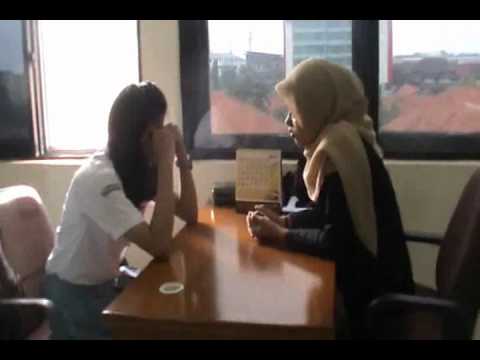 Gambar 2. Contoh Gambar dengan Resolusi Kurang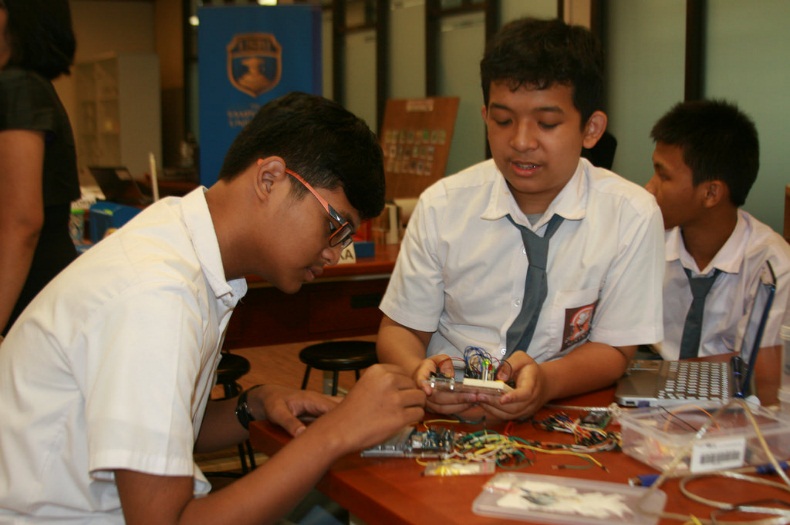 Gambar 3. Contoh Gambar dengan Resolusi CukupPembahasan penelitian berisi diskusi hasil penelitian dan pembandingan dengan teori dan atau penelitian sejenis. Judul pada bagian referensi tidak boleh bernomor. Semua item/butir referensi berukuran font 11 pt. Perujukan dan pengutipan menggunakan style APA 6th edition. Nomor halaman, header dan footer tidak dipakai. Semua hypertext link dan bagian bookmark akan dihapus. Jika paper perlu merujuk ke alamat email atau URL di artikel, alamat atau URL lengkap harus diketik dengan font biasa.SIMPULAN 6ptBagian simpulan jawaban atas hipotesis, tujuan penelitian dan temuan penelitian serta saran terkait ide lebih lanjut dari penelitian. Simpulan disajikan dalam bentuk paragraf.Semua rujukan-rujukan yang diacu di dalam teks artikel harus didaftarkan di bagian referensi. Referensi harus berisi pustaka-pustaka acuan yang berasal dari sumber primer (jurnal ilmiah dan berjumlah minimum 80% dari keseluruhan daftar pustaka) diterbitkan 10 (sepuluh) tahun terakhir. Setiap artikel paling tidak berisi 10 (sepuluh) literatur acuan.Penulisan Referensi sebaiknya menggunakan aplikasi manajemen referensi seperti Mendeley. Format penulisan yang digunakan di JPPM (Jurnal Pengabdian Pada Masyarakat) adalah sesuai dengan format APA 6th Edition (American Psychological Association).[If necessary, reveal the financial disclosure – this is required by law and good practices in publishing]:Boleh dicantumkan atau tidak, ucapan kepada pihak (institusi) yang mendukung terselenggaranya program. [Palatino Linotype 9pt]REFERENSI [alphabetic] 6pt[Palatino Linotype 9pt] 0,6Tentama, F., Pranungsari, D., & Tarnoto, N. (2017). Pemberdayaan komunitas anak jalanan Yogyakarta melalui bermain peran. Jurnal Pengabdian Pada Masyarakat, 2(1), 11-18. Retrieved from http://ojs.ejournal.id/index.php/ppm/article/view/74 → Jurnal onlineAndriyanto, R, E., Widiastuti, R., & Yusmansyah. (2017). Analisis tingkat ketercapaian tugas perkembangan karier mahasiswa dan implikasinya terhadap pelayanan konseling. Jurnal Pengabdian Pada Masyarakat, 1(2), 227-234. → Jurnal cetakLodgaard, E., & Aasland, K. E. (2011). An examination of the application of plan-do-check-act cycle in product development. In S. J. Culley, B. J. Hicks, T. C. McAloone, T. J. Howard, & A. Dong (Eds.), Design methods and tools part 2. Paper presented at The 18th International Conference on Engineering Design (ICED 11), Technical University of Denmark, Copenhagen, 15-19 August 2011 (pp. 47-55). Copenhagen: The Design Society. → ProceedingSparrow, D. G. (2010). Motivasi bekerja dan berkarya. Jakarta: Citra Cemerlang. → Buku 6ptWinkel, W. S., & Hastuti, M. S. (2005). Bimbingan dan konseling di institusi pendidikan. Yogyakarta: Media Abadi. → BukuMaher, B. A. (Ed.). (1964–1972). Progress in experimental personality research (6 vols.). New York: Academic Press. → Buku dengan editorCapra, F. (1999). Titik balik peradaban (M. Thoyyibi, Trans.). Yogyakarta: Yayasan Bentang Budaya. (The Turning Point: Science, Society, and the rising culture. Original work published 1982). → Buku terjemahanMcCabe, D. (2005). Cheating: Why students do It and how we can help them stop. In A. Lathrop, K. Foss (Eds.), Guiding students from cheating and plagiarism to honesty and integrity: Strategies for change (pp. 237-246). USA: Libraries Unlimited. → Bab/artikel dalam buku tersuntingMakmara. T. (2009). Tuturan persuasif wiraniaga dalam berbahasa Indonesia: Kajian etnografi komunikasi (Unpublished master’s thesis). Universitas Negeri Malang, Malang, Indonesia. → TesisSeptiadi, B. (ed.) (2017). Jumlah penderita HIV/AIDS di Rejang Lebong bertambah. Retrieved November 20, 2017 from http://pedomanbengkulu.com/2017/11/jumlah-penderita-hiv-aids-di-rejang-lebong-bertambah/ →WebsiteMenteri Perhubungan Republik Indonesia. (1992). Tiga undang-undang: Perkeretaapian, lalu lintas, dan angkutan jalan penerbangan tahun 1992. Jakarta: Eko Jaya. → Dokumen Pemerintah[Gunakan minimal 10 referensi dengan 70% dari jurnal ilmiah relevan dan terbaru (10 tahun terakhir)][Use APA style for referencing – see the APA MANUAL]Vol. 5, No. 1, 2020DOI: 10.30653/002.202051.000A B S T R A C TA B S T R A C TA B S T R A C TA B S T R A C TA B S T R A C TKeywords:Alphabetic, Article Template, Journal, Manuscript, Maximum of Five.Alphabetic, Article Template, Journal, Manuscript, Maximum of Five.Alphabetic, Article Template, Journal, Manuscript, Maximum of Five.Alphabetic, Article Template, Journal, Manuscript, Maximum of Five.Received:Received:Revised:Accepted:Available online: Ukuran FontTampilan (dalam Palatino Linotype)Tampilan (dalam Palatino Linotype)Tampilan (dalam Palatino Linotype)Ukuran FontBiasa (Regular)Tebal (Bold)Miring (Italic)9Keterangan tabel (dalam Small Caps),Keterangan gambar, item referensiisi intisariitem referensi (partial)heading abstrak (also in Bold)heading level 2,heading level-3, affiliasi penulisAuthor email address (in Courier),cell in a tableisi intisariitem referensi (partial)heading abstrak (also in Bold)heading level 2,heading level-3, affiliasi penulisHeading level 1 (in Small Caps),item referensi (partial)heading abstrak (also in Bold)heading level 2,heading level-3, affiliasi penulisUcapan TerimakasihCopyright and License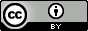 This is an open access article distributed under the terms of the Creative Commons Attribution 4.0 International License, which permits unrestricted use, distribution, and reproduction in any medium, provided the original work is properly cited. © 2020 Author1, Author2Published by LP3M of Universitas Mathla’ul Anwar Banten in collaboration with the Asosiasi Jurnal Pengabdian Kepada Masyarakat (AJPKM)